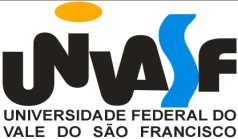 UNIVERSIDADE FEDERAL DO VALE DO SÃO FRANCISCOPROGRAMA DE DISCIPLINAUNIVERSIDADE FEDERAL DO VALE DO SÃO FRANCISCOPROGRAMA DE DISCIPLINAUNIVERSIDADE FEDERAL DO VALE DO SÃO FRANCISCOPROGRAMA DE DISCIPLINAUNIVERSIDADE FEDERAL DO VALE DO SÃO FRANCISCOPROGRAMA DE DISCIPLINAUNIVERSIDADE FEDERAL DO VALE DO SÃO FRANCISCOPROGRAMA DE DISCIPLINAUNIVERSIDADE FEDERAL DO VALE DO SÃO FRANCISCOPROGRAMA DE DISCIPLINAUNIVERSIDADE FEDERAL DO VALE DO SÃO FRANCISCOPROGRAMA DE DISCIPLINAUNIVERSIDADE FEDERAL DO VALE DO SÃO FRANCISCOPROGRAMA DE DISCIPLINAUNIVERSIDADE FEDERAL DO VALE DO SÃO FRANCISCOPROGRAMA DE DISCIPLINANOME NOME NOME NOME NOME COLEGIADOCÓDIGOCÓDIGOCÓDIGOSEMESTREEnsaios para avaliação da atividade antimicrobiana de produtos naturaisEnsaios para avaliação da atividade antimicrobiana de produtos naturaisEnsaios para avaliação da atividade antimicrobiana de produtos naturaisEnsaios para avaliação da atividade antimicrobiana de produtos naturaisEnsaios para avaliação da atividade antimicrobiana de produtos naturaisBIOCIÊNICASBIOL0191BIOL0191BIOL01912022.1CARGA HORÁRIACARGA HORÁRIATEÓR: 30hPRÁT: 00hHORÁRIOS: Segunda-feira (10-12h)HORÁRIOS: Segunda-feira (10-12h)HORÁRIOS: Segunda-feira (10-12h)HORÁRIOS: Segunda-feira (10-12h)HORÁRIOS: Segunda-feira (10-12h)HORÁRIOS: Segunda-feira (10-12h)CURSOS ATENDIDOSCURSOS ATENDIDOSCURSOS ATENDIDOSCURSOS ATENDIDOSCURSOS ATENDIDOSCURSOS ATENDIDOSCURSOS ATENDIDOSCURSOS ATENDIDOSSUB-TURMASSUB-TURMASPÓS-GRADUAÇÃO EM BIOCIÊNCIASPÓS-GRADUAÇÃO EM BIOCIÊNCIASPÓS-GRADUAÇÃO EM BIOCIÊNCIASPÓS-GRADUAÇÃO EM BIOCIÊNCIASPÓS-GRADUAÇÃO EM BIOCIÊNCIASPÓS-GRADUAÇÃO EM BIOCIÊNCIASPÓS-GRADUAÇÃO EM BIOCIÊNCIASPÓS-GRADUAÇÃO EM BIOCIÊNCIAS--PROFESSOR (ES) RESPONSÁVEL (EIS)PROFESSOR (ES) RESPONSÁVEL (EIS)PROFESSOR (ES) RESPONSÁVEL (EIS)PROFESSOR (ES) RESPONSÁVEL (EIS)PROFESSOR (ES) RESPONSÁVEL (EIS)PROFESSOR (ES) RESPONSÁVEL (EIS)PROFESSOR (ES) RESPONSÁVEL (EIS)TITULAÇÃOTITULAÇÃOTITULAÇÃOMateus Matiuzzi da Costa-Renata de Faria Silva SouzaMateus Matiuzzi da Costa-Renata de Faria Silva SouzaMateus Matiuzzi da Costa-Renata de Faria Silva SouzaMateus Matiuzzi da Costa-Renata de Faria Silva SouzaMateus Matiuzzi da Costa-Renata de Faria Silva SouzaMateus Matiuzzi da Costa-Renata de Faria Silva SouzaMateus Matiuzzi da Costa-Renata de Faria Silva SouzaDOUTORESDOUTORESDOUTORESEMENTAEMENTAEMENTAEMENTAEMENTAEMENTAEMENTAEMENTAEMENTAEMENTAResistência microbiana as drogas, métodos de avaliação da atividade antimicrobiana por métodos clássicos e alternativos, Testes de atividade antimicrobiana de produtos naturaisResistência microbiana as drogas, métodos de avaliação da atividade antimicrobiana por métodos clássicos e alternativos, Testes de atividade antimicrobiana de produtos naturaisResistência microbiana as drogas, métodos de avaliação da atividade antimicrobiana por métodos clássicos e alternativos, Testes de atividade antimicrobiana de produtos naturaisResistência microbiana as drogas, métodos de avaliação da atividade antimicrobiana por métodos clássicos e alternativos, Testes de atividade antimicrobiana de produtos naturaisResistência microbiana as drogas, métodos de avaliação da atividade antimicrobiana por métodos clássicos e alternativos, Testes de atividade antimicrobiana de produtos naturaisResistência microbiana as drogas, métodos de avaliação da atividade antimicrobiana por métodos clássicos e alternativos, Testes de atividade antimicrobiana de produtos naturaisResistência microbiana as drogas, métodos de avaliação da atividade antimicrobiana por métodos clássicos e alternativos, Testes de atividade antimicrobiana de produtos naturaisResistência microbiana as drogas, métodos de avaliação da atividade antimicrobiana por métodos clássicos e alternativos, Testes de atividade antimicrobiana de produtos naturaisResistência microbiana as drogas, métodos de avaliação da atividade antimicrobiana por métodos clássicos e alternativos, Testes de atividade antimicrobiana de produtos naturaisResistência microbiana as drogas, métodos de avaliação da atividade antimicrobiana por métodos clássicos e alternativos, Testes de atividade antimicrobiana de produtos naturaisOBJETIVOSOBJETIVOSOBJETIVOSOBJETIVOSOBJETIVOSOBJETIVOSOBJETIVOSOBJETIVOSOBJETIVOSOBJETIVOS- Permitir aos alunos o aprendizado de conteúdos teóricos e práticos sobre aspectos gerais da resistência dos micro-organismos às substâncias antimicrobianas e da necessidade da busca de alternativas explorando os produtos naturais; -Conhecer os métodos fenotípicos e genotípicos de avaliação do potencial antimicrobiano dos produtos naturais;- Permitir aos alunos o aprendizado de conteúdos teóricos e práticos sobre aspectos gerais da resistência dos micro-organismos às substâncias antimicrobianas e da necessidade da busca de alternativas explorando os produtos naturais; -Conhecer os métodos fenotípicos e genotípicos de avaliação do potencial antimicrobiano dos produtos naturais;- Permitir aos alunos o aprendizado de conteúdos teóricos e práticos sobre aspectos gerais da resistência dos micro-organismos às substâncias antimicrobianas e da necessidade da busca de alternativas explorando os produtos naturais; -Conhecer os métodos fenotípicos e genotípicos de avaliação do potencial antimicrobiano dos produtos naturais;- Permitir aos alunos o aprendizado de conteúdos teóricos e práticos sobre aspectos gerais da resistência dos micro-organismos às substâncias antimicrobianas e da necessidade da busca de alternativas explorando os produtos naturais; -Conhecer os métodos fenotípicos e genotípicos de avaliação do potencial antimicrobiano dos produtos naturais;- Permitir aos alunos o aprendizado de conteúdos teóricos e práticos sobre aspectos gerais da resistência dos micro-organismos às substâncias antimicrobianas e da necessidade da busca de alternativas explorando os produtos naturais; -Conhecer os métodos fenotípicos e genotípicos de avaliação do potencial antimicrobiano dos produtos naturais;- Permitir aos alunos o aprendizado de conteúdos teóricos e práticos sobre aspectos gerais da resistência dos micro-organismos às substâncias antimicrobianas e da necessidade da busca de alternativas explorando os produtos naturais; -Conhecer os métodos fenotípicos e genotípicos de avaliação do potencial antimicrobiano dos produtos naturais;- Permitir aos alunos o aprendizado de conteúdos teóricos e práticos sobre aspectos gerais da resistência dos micro-organismos às substâncias antimicrobianas e da necessidade da busca de alternativas explorando os produtos naturais; -Conhecer os métodos fenotípicos e genotípicos de avaliação do potencial antimicrobiano dos produtos naturais;- Permitir aos alunos o aprendizado de conteúdos teóricos e práticos sobre aspectos gerais da resistência dos micro-organismos às substâncias antimicrobianas e da necessidade da busca de alternativas explorando os produtos naturais; -Conhecer os métodos fenotípicos e genotípicos de avaliação do potencial antimicrobiano dos produtos naturais;- Permitir aos alunos o aprendizado de conteúdos teóricos e práticos sobre aspectos gerais da resistência dos micro-organismos às substâncias antimicrobianas e da necessidade da busca de alternativas explorando os produtos naturais; -Conhecer os métodos fenotípicos e genotípicos de avaliação do potencial antimicrobiano dos produtos naturais;- Permitir aos alunos o aprendizado de conteúdos teóricos e práticos sobre aspectos gerais da resistência dos micro-organismos às substâncias antimicrobianas e da necessidade da busca de alternativas explorando os produtos naturais; -Conhecer os métodos fenotípicos e genotípicos de avaliação do potencial antimicrobiano dos produtos naturais;METODOLOGIA (recursos, materiais e procedimentos)METODOLOGIA (recursos, materiais e procedimentos)METODOLOGIA (recursos, materiais e procedimentos)METODOLOGIA (recursos, materiais e procedimentos)METODOLOGIA (recursos, materiais e procedimentos)METODOLOGIA (recursos, materiais e procedimentos)METODOLOGIA (recursos, materiais e procedimentos)METODOLOGIA (recursos, materiais e procedimentos)METODOLOGIA (recursos, materiais e procedimentos)METODOLOGIA (recursos, materiais e procedimentos)Aulas teóricas online de maneira remota e híbrida (Síncrona e Assíncrona).Plataforma para Disciplina: Google Sala de AulaPlataforma para aulas síncrona: GmeetInício das aulas: 01/04/2021Previsão de término: 24/06/2021Aulas teóricas online de maneira remota e híbrida (Síncrona e Assíncrona).Plataforma para Disciplina: Google Sala de AulaPlataforma para aulas síncrona: GmeetInício das aulas: 01/04/2021Previsão de término: 24/06/2021Aulas teóricas online de maneira remota e híbrida (Síncrona e Assíncrona).Plataforma para Disciplina: Google Sala de AulaPlataforma para aulas síncrona: GmeetInício das aulas: 01/04/2021Previsão de término: 24/06/2021Aulas teóricas online de maneira remota e híbrida (Síncrona e Assíncrona).Plataforma para Disciplina: Google Sala de AulaPlataforma para aulas síncrona: GmeetInício das aulas: 01/04/2021Previsão de término: 24/06/2021Aulas teóricas online de maneira remota e híbrida (Síncrona e Assíncrona).Plataforma para Disciplina: Google Sala de AulaPlataforma para aulas síncrona: GmeetInício das aulas: 01/04/2021Previsão de término: 24/06/2021Aulas teóricas online de maneira remota e híbrida (Síncrona e Assíncrona).Plataforma para Disciplina: Google Sala de AulaPlataforma para aulas síncrona: GmeetInício das aulas: 01/04/2021Previsão de término: 24/06/2021Aulas teóricas online de maneira remota e híbrida (Síncrona e Assíncrona).Plataforma para Disciplina: Google Sala de AulaPlataforma para aulas síncrona: GmeetInício das aulas: 01/04/2021Previsão de término: 24/06/2021Aulas teóricas online de maneira remota e híbrida (Síncrona e Assíncrona).Plataforma para Disciplina: Google Sala de AulaPlataforma para aulas síncrona: GmeetInício das aulas: 01/04/2021Previsão de término: 24/06/2021Aulas teóricas online de maneira remota e híbrida (Síncrona e Assíncrona).Plataforma para Disciplina: Google Sala de AulaPlataforma para aulas síncrona: GmeetInício das aulas: 01/04/2021Previsão de término: 24/06/2021Aulas teóricas online de maneira remota e híbrida (Síncrona e Assíncrona).Plataforma para Disciplina: Google Sala de AulaPlataforma para aulas síncrona: GmeetInício das aulas: 01/04/2021Previsão de término: 24/06/2021FORMAS DE AVALIAÇÃOFORMAS DE AVALIAÇÃOFORMAS DE AVALIAÇÃOFORMAS DE AVALIAÇÃOFORMAS DE AVALIAÇÃOFORMAS DE AVALIAÇÃOFORMAS DE AVALIAÇÃOFORMAS DE AVALIAÇÃOFORMAS DE AVALIAÇÃOFORMAS DE AVALIAÇÃOSerão 4 formas de avaliação, sendo a média das notas de:Participação nas aulas (10%)Apresentação de seminários (Atividade em Grupo) (30%);Discussão de artigos (Atividade individual) (30%);Entrega de trabalho escrito (Atividade em grupo) (30%): O trabalho escrito será um projeto a ser entregue no molde do edital Universal do CNPq, empregando ao menos dois dos métodos abordados na disciplina.Serão 4 formas de avaliação, sendo a média das notas de:Participação nas aulas (10%)Apresentação de seminários (Atividade em Grupo) (30%);Discussão de artigos (Atividade individual) (30%);Entrega de trabalho escrito (Atividade em grupo) (30%): O trabalho escrito será um projeto a ser entregue no molde do edital Universal do CNPq, empregando ao menos dois dos métodos abordados na disciplina.Serão 4 formas de avaliação, sendo a média das notas de:Participação nas aulas (10%)Apresentação de seminários (Atividade em Grupo) (30%);Discussão de artigos (Atividade individual) (30%);Entrega de trabalho escrito (Atividade em grupo) (30%): O trabalho escrito será um projeto a ser entregue no molde do edital Universal do CNPq, empregando ao menos dois dos métodos abordados na disciplina.Serão 4 formas de avaliação, sendo a média das notas de:Participação nas aulas (10%)Apresentação de seminários (Atividade em Grupo) (30%);Discussão de artigos (Atividade individual) (30%);Entrega de trabalho escrito (Atividade em grupo) (30%): O trabalho escrito será um projeto a ser entregue no molde do edital Universal do CNPq, empregando ao menos dois dos métodos abordados na disciplina.Serão 4 formas de avaliação, sendo a média das notas de:Participação nas aulas (10%)Apresentação de seminários (Atividade em Grupo) (30%);Discussão de artigos (Atividade individual) (30%);Entrega de trabalho escrito (Atividade em grupo) (30%): O trabalho escrito será um projeto a ser entregue no molde do edital Universal do CNPq, empregando ao menos dois dos métodos abordados na disciplina.Serão 4 formas de avaliação, sendo a média das notas de:Participação nas aulas (10%)Apresentação de seminários (Atividade em Grupo) (30%);Discussão de artigos (Atividade individual) (30%);Entrega de trabalho escrito (Atividade em grupo) (30%): O trabalho escrito será um projeto a ser entregue no molde do edital Universal do CNPq, empregando ao menos dois dos métodos abordados na disciplina.Serão 4 formas de avaliação, sendo a média das notas de:Participação nas aulas (10%)Apresentação de seminários (Atividade em Grupo) (30%);Discussão de artigos (Atividade individual) (30%);Entrega de trabalho escrito (Atividade em grupo) (30%): O trabalho escrito será um projeto a ser entregue no molde do edital Universal do CNPq, empregando ao menos dois dos métodos abordados na disciplina.Serão 4 formas de avaliação, sendo a média das notas de:Participação nas aulas (10%)Apresentação de seminários (Atividade em Grupo) (30%);Discussão de artigos (Atividade individual) (30%);Entrega de trabalho escrito (Atividade em grupo) (30%): O trabalho escrito será um projeto a ser entregue no molde do edital Universal do CNPq, empregando ao menos dois dos métodos abordados na disciplina.Serão 4 formas de avaliação, sendo a média das notas de:Participação nas aulas (10%)Apresentação de seminários (Atividade em Grupo) (30%);Discussão de artigos (Atividade individual) (30%);Entrega de trabalho escrito (Atividade em grupo) (30%): O trabalho escrito será um projeto a ser entregue no molde do edital Universal do CNPq, empregando ao menos dois dos métodos abordados na disciplina.Serão 4 formas de avaliação, sendo a média das notas de:Participação nas aulas (10%)Apresentação de seminários (Atividade em Grupo) (30%);Discussão de artigos (Atividade individual) (30%);Entrega de trabalho escrito (Atividade em grupo) (30%): O trabalho escrito será um projeto a ser entregue no molde do edital Universal do CNPq, empregando ao menos dois dos métodos abordados na disciplina.CONTEÚDOS DIDÁTICOSCONTEÚDOS DIDÁTICOSCONTEÚDOS DIDÁTICOSCONTEÚDOS DIDÁTICOSCONTEÚDOS DIDÁTICOSDATA (Dia/Mês)TEMAS ABORDADOS / ATIVIDADES DESENVOLVIDASPROF.(ES)CARGA/HORARIACARGA/HORARIADATA (Dia/Mês)TEMAS ABORDADOS / ATIVIDADES DESENVOLVIDASPROF.(ES)TEÓRPR.1Introdução da disciplina - Mundo Microbiano- Aula Síncrona Mateus2h-2- Resistência Bacteriana-Aula síncronaMateus2h-3- Resistência Fúngica  e biofilme- Aula síncrona Mateus2h-4-  Coronavírus-Aula síncronaMateus2h-5+6- Leitura de artigos – Plantão tira dúvidaMateus4h-7 +8- Preparo de seminários – Plantão tira duvida-4h-9+10- Seminário de Preparo de amostras e Teste de sensibilidade aos antimicrobianos (Teste de Disco, Microdiluição em caldo)Mateus-Renata4h-11- Seminário de Testes de atividade anti-biofilme (Determinação da produção de biofilme e efeito no biofilme em formação e consolidado)Mateus-Renata2h-12- Seminário de Testes de sinergismo-Sensibilidade ColateralMateus-Renata2h-13Seminário ME, Confocal, In vivo e In VitroMateus-Renata2h-14- Discussão de artigo-1Mateus-Renata2h-15- Discussão de artigo-2Mateus-Renata2h-REFERÊNCIAS BIBLIOGRÁFICASBásica:TORTORA, G.J. et al. Microbiologia, 12 ed. Porto Alegre: Ed. Art med, 2013, 827p.TRABULSI,R.L. et al. Microbiologia. 5 ed. São Paulo: Atheneu,  2008Complementar: QUINN, P.J., MARKLEY, B.K., CARTER, M.E., DONNELY, W.J., LEONARD, F.C. Microbiologia Veterinária e Doenças Infecciosas. 1 ed. Porto Alegre: Art med, 2005, 512p.Serão utilizados periódicos como: Science, Nature, Scientiific Reports, Applied and Environmental Microbiology, Veterinary Microbiology, Clinical Microbiology Reviews, entre outros.____/____/______       _____________________________         ______/____/______             ____________________________     DATA                   ASSINATURA DO PROFESSOR          APROV. NO COLEGIADO               COORD. DO COLEGIADO